  ВАШИ ДЕЙСТВИЯ В СЛУЧАЕ ПРЕДЛОЖЕНИЯ ИЛИ ВЫМОГАТЕЛЬСТВА  ВЗЯТКИ - вести себя крайне осторожно, вежливо, без заискивания, не допуская опрометчивых высказываний, которые могли бы трактоваться взяткодателем (взятковымогателем) либо как готовность, либо как категорический отказ принять (дать) взятку; - внимательно выслушать и точно запомнить предложенные Вам условия (размеры сумм, наименование товаров и характер услуг, сроки и способы передачи взятки); - постараться перенести вопрос о времени и месте передачи взятки до следующей беседы и предложить хорошо знакомое Вам место для следующей встречи; - при наличии у Вас диктофона постараться записать (скрытно) предложение о взятке или ее вымогательстве.- Сообщить руководителю организации(телефон доверия на сайте организации) или в правоохранительные органы о факте вымогательства.Уголовная ответственность за получение  и дачи взятки.Статья 290. Получение взяткиПолучение должностным лицом, лично или через посредника взятки в виде денег, ценных бумаг, иного имущества либо в виде незаконных оказания ему услуг имущественного характера, предоставления иных имущественных прав за совершение действий (бездействие) в пользу взяткодателя, наказывается лишением свободы на срок до трех лет со штрафом в размере от десятикратной до двадцатикратной суммы взятки или без такового с лишением права занимать определенные должности или заниматься определенной деятельностью на срок до трех лет.Статья 291. Дача взятки Дача взятки должностному лицу, лично или через посредника наказывается лишением свободы на срок до двух лет со штрафом в размере от пятикратной до десятикратной суммы взятки или без такового, либо исправительными работами на срок до двух лет.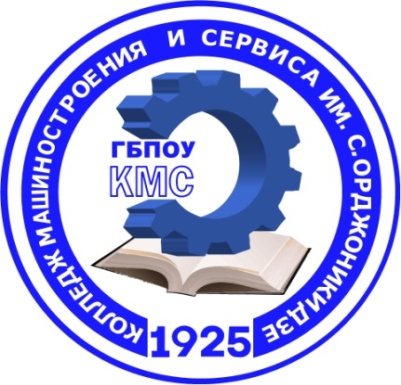 Памятка по вопросам взяточничества и применения мер ответственности за получение и дачу взятки. Взятка — принимаемые должностным лицом материальные ценности (предметы или деньги) или какая-либо имущественная выгода или услуги за действие (или наоборот бездействие), в интересах взяткодателя, которое это лицо могло или должно было совершить в силу своего служебного положения. Предметом взяточничества могут быть: деньги, ценные бумаги, имущество, незаконные оказание услуг имущественного характера и предоставление имущественных прав. Вымогательство взятки - требование должностного лица дать взятку либо передать незаконное вознаграждение, сопряженное с угрозой совершить действия (бездействие), которые могут причинить вред законным интересам лица, а также заведомое создание условий, при которых лицо вынуждено передать указанные предметы с целью предотвращения вредных последствий для своих правоохраняемых интересов. Формы взятки: а) простая – непосредственное вручение должностному лицу предмета взятки (взятка передается непосредственно взяткодателем, через посредника, через третьих лиц и т.д.); б) завуалированная – факт передачи-получения взятки маскируется во внешне законную сделку и имеет вид законного соглашения: разного рода выплаты, премии, погашение долга, предоставление денег в кредит, осуществление договора купли-продажи и т.п.       Поведение, которое может восприниматься окружающими как обещание дачи взятки или предложение дачи взятки либо как согласие принять взятку или как просьба о даче взятки, является неприемлемым.     Для предупреждения подобных негативных последствий лицам образовательного учреждения, следует уделять внимание манере своего общения с коллегами, представителями организаций, иными гражданами и, в частности воздерживаться от поведения, которое может восприниматься окружающими как обещание или предложение дачи взятки либо как согласие принять взятку или как просьба о даче взятки. Темы, обсуждение которых с представителями организаций и гражданами может воспри-ниматься как просьба о даче взятки: - ведение переговоров о последующем трудоустройстве с организацией, которая извлекла, извлекает или может извлечь выгоду из решений или действий (бездействия) указанного лица; - родственники устраиваются на работу в организацию, которая извлекла, извлекает или может извлечь выгоду его из решений или действий (бездействия); - родственники соглашаются принять подарок от организации, которая извлекла, извлекает или может извлечь выгоду из его решений или действий (бездействия) и т.д. Слова и выражения служащего (работника), которые могут быть восприняты как просьба (намек) о даче взятки: - «вопрос решить трудно, но можно»; - «спасибо на хлеб не намажешь»; - «договоримся»; - «нужны более веские аргументы»; - «нужно обсудить параметры»; - «ну что делать будем?» и т.д 